	Struttura gerarchica e bagnabilità 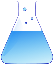 Materiale occorrenteacqua colorata 	 Gecko Tape   1 pipetta pasteur 	cellulare 	piastrina piana/blocchetto di dimensioni sufficienti per depositare 2 gocce di acqua (minimo 2cm x 5 cm)ProcedimentoOsservazioni: utilizzando la pipetta disponete alcune gocce sulla piastrina e registrate le vostre osservazioniche forma assumono?Pensate che dipenda dal materiale?dipende dalle dimensioni della goccia?se muovete le superfici le gocce si muovono? Rotolano? Si attaccano alla superficie?Stime dell’angolo di contatto fate una stima dell’angolo di contatto indicando se sia minore uguale o maggiore di 90°Misura dell’angolo di contatto su Gecko Tape   Ponete il Gecko Tapesulla piastrina piana e orizzontale e con il contagocce versate su di esso tre gocce nello stesso punto e formate una grossa goccia; osservatene la forma poi misurare l’angolo di contatto: fate una  FOTO (cercate di mettervi allo stesso livello della superficie del materiale) visualizzatela sul cellulare e fate la misura usando l’immagine ed il goniometro.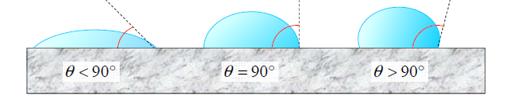 Stima dell’angolo di rotolamento su Gecko Tape   Ponete la piastrina su cui avete posto  Gecko Tapesul piano inclinato, uno studente filma la goccia mentre un altro inclina il piano ed un terzo cerca di individuare l’angolo a cui la goccia rotola se riuscite osservate come si muove la goccia, riuscite a descrivere nel dettaglio il fenomeno?girate il Gecko Tapee ripetete l’operazione precedente versate sul nuovo lato del Gecko Tape tre gocce nello stesso punto e formate una grossa goccia; cercate di mettere la stessa quantità di liquido che avete messo durante la prova precedente: fate una nuova foto misurate l’angolo di contatto. Lo stesso per l’angolo di rotolamento muovendo il piano inclinato su cui ponete il blocchetto che sostiene il Gecko Tape ed osservate come si muove la goccia. Registrate tutte le osservazionicon un pennarello fate un puntino sul bordo del gecko Tape dal lato liscio: quale pensate che sia? Confrontate le due foto delle gocce sui due latiunitevi ad un altro gruppo e posate i due campioni di gecko tape vicini uno con il puntino in alto (lato liscio) l’altro con il puntino in basso: ponete una goccia su ognuno e fate una foto, poi una seconda goccia su ognuno e fate una seconda foto, così via avendo cura di avere la stessa quantità di liquido su ognuno: cosa osservate?Che applicazioni pratiche vi vengono in mente per le superfici che avete appena studiato?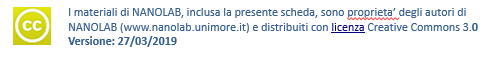 Angolo di contatto °Tipologia superficie0°superidrofila<30°idrofila30-90°intermedia90-140°idrofoba>140°superidrofoba